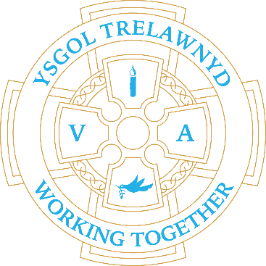 4th April 2022Locality Project / Welsh in the OutdoorsWe have been ‘out and about’ and had some visitors this week.Trelawnyd Male Voice Choir[Pictures removed for website edition]Mrs Bagguley, our governor, came to visit us today to answer all of the questions we had about Trelawnyd and how it has changed over the years. We found out lots of interesting information about Trelawnyd and her life growing up in the village.[Pictures removed for website edition]Working outdoors[Pictures removed for website edition]Visit to The Gop[Pictures removed for website edition]School Lunches: Week 3Price increase from 4/4/2022 - £2.50 Online ordering still unavailable - apologies for any inconvenience causedSchool Clubs from wc 9th MayMonday - GardeningTuesday – Disney Wednesday – Construction Thursday - Animation (Welsh folk tales)Staff newsWe say goodbye to Mrs Hoose on Thursday and wish her the very best for her future adventures! Reminder25th April is Training DayCofion,Marina Parsons Pennaeth / Headteacher01745 570171   trhead@hwbcymru.net             